To: Members of the Environment and Sustainability Community Advisory Committee (ESCAC)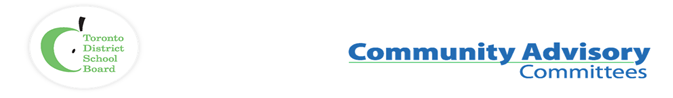 Committee Name: ESCACDate: November 3, 2020Time: 6:30 p.m. MeetingLocation: ZoomCommittee Co-Chairs: Sheila Cary-Meagher and Trustee Manna WongAGENDAFrom: Richard Christie, Senior Manager, SustainabilityItemFacilitator/PresenterTimeline1.Land AcknowledgementCo-Chairs1 minute2.Welcome/IntroductionsCo-Chairs15 minutes 3.Approval of October 6 minutesCo-Chairs1 minute 4. Follow up from October 29 PSSC meeting – solar signageRichard Christie30 minutes5.Climate Action – Community Engagement and MobilizationRichard Christie50 minutes6. Updates from the Sustainability OfficeRichard Christie15 minutes7.End of Year TasksAnnual ReportEnd of Year SurveyCo-Chairs5 minutes8. New BusinessCo-Chairs2 minutes9.AdjournmentCo-Chairs1 minute